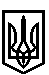 ТРОСТЯНЕЦЬКА СІЛЬСЬКА РАДАСТРИЙСЬКОГО РАЙОНУ ЛЬВІВСЬКОЇ ОБЛАСТІХVIII сесія VІІІ скликанняР І Ш Е Н Н Я 22 вересня 2021 року                                 с. Тростянець		                             № ПРОЄКТПро затвердження проєкту землеустрою щодовідведення земельної ділянки для індивідуальногосадівництва та передачу її у власність Корецькому М.В. в с. Стільсько        Розглянувши заяву Корецького М.В. про затвердження проєкту землеустрою щодо відведення земельної ділянки для індивідуального садівництва в с. Стільсько та передачу її у власність, враховуючи висновок постійної комісії сільської ради з питань земельних відносин, будівництва, архітектури, просторового планування, природних ресурсів та екології, відповідно до статей 12, 81, 118, 121, 122, 186  Земельного Кодексу України,  пункту 34 частини першої статті 26 Закону України «Про місцеве самоврядування в Україні»,  сільська радав и р і ш и л а:         1. Затвердити проєкт землеустрою щодо відведення Корецькому Михайлу Васильовичу земельної ділянки у власність ІКН 4623087600:01:005:0135 площею 0,0357 га для індивідуального садівництва в  с. Стільсько, вул. Шевченка.         2. Передати безоплатно у приватну власність Корецькому Михайлу Васильовичу земельну ділянку ІКН 4623087600:01:005:0135 площею 0,0357 га для індивідуального садівництва в  с. Стільсько, вул. Шевченка.         3.  Контроль за виконанням рішення покласти на постійну комісію сільської ради з питань земельних відносин, будівництва, архітектури, просторового планування, природних ресурсів та екології  (голова комісії І Соснило).Сільський голова 						                       	 Михайло ЦИХУЛЯК